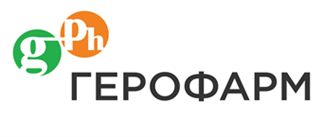 АНКЕТА СОИСКАТЕЛЯ     Направляя данную анкету, я даю согласие ООО «ГЕРОФАРМ» (место нахождения: г. Санкт-Петербург, Звенигородская д.9), его обособленным подразделениям и его группе лиц  на обработку моих персональных данных для хранения в электронной внутрикорпоративной базе данных резюме соискателей. Настоящее согласие выдано на неопределенный срок и действует до момента получения отзыва согласия Соискателя на обработку его персональных данных.«___»_____________ 20__ г.                           Дата заполненияФамилия, имя, отчествоФамилия, имя, отчествоДата рождения:Дата рождения:Телефон: Телефон: E-mail:E-mail:Адрес проживания (город, метро):Адрес проживания (город, метро):Статус кандидата (Работаю/не работаю/студент):Статус кандидата (Работаю/не работаю/студент):Водительское удостоверение (категория, стаж):Водительское удостоверение (категория, стаж):Желаемая должность:Желаемая должность:Желаемый уровень дохода (после уплаты налогов):Желаемый уровень дохода (после уплаты налогов):Образование (основное и дополнительное):Образование (основное и дополнительное):Образование (основное и дополнительное):Образование (основное и дополнительное):Образование (основное и дополнительное):Образование (основное и дополнительное):Год окончанияУчебное заведениеУчебное заведениеУчебное заведениеСпециальность/КвалификацияСпециальность/КвалификацияОпыт работы:Опыт работы:Опыт работы:Опыт работы:Опыт работы:Опыт работы:Дата приемаДата увольненияДата увольненияКомпанияДолжностьОбязанности